TuS 1895 Erndtebrück Abt. Skilädt zum2. offene MTB Vereinsmeisterschaft Abt. SkiWann: Sonntag, 26.Mai 2013Wo: 57339 Erndtebrück-Skihütte Gickelsberg-Steinseifen beschildertStart: 11.00 Uhr alle AK 11.15 Uhr Kids+SchülerStreckenlänge: 26km, 580 Hm  52km, 1160 HmAnmeldung & Info´s: www.ski-erndtebrueck.dewww.mtb-am-rothaarsteig.deDie Abteilung Ski des TUS Erndtebrück lädt zum 2.Erndtebrücker MTB Marathon zur Skihütte am Gickelsberg ein:Das Starterfeld ist auf 300 Biker begrenzt! (ohne Kids/Schüler).Meldegebühren aller Altersklassen 10€. Kids 4€ und Schüler 6€.Distanzen :Alle AK ab 12Jahre wahlweise 26/52kmKids ab 4 – 7 Jahre / 2 KilometerSchüler 8-11 Jahre / 4 KilometerStartnummernausgabe erfolgt am Sonntag, den 26.05.2013 ab 9°° Uhr in/an der Skihütte.Start-Nr. Vergabe nach Eingang des Startgelds per Banküberweisung.Meldeschluß: Dienstag, der 21.05.2013.Parkmöglichkeiten: Friedhof Steinseifen/Lidl Parkplatz JahnstraßeDuschen: Pulverwaldstadion Jahnstraße 6MTB Waschplatz bei der Skihütte.Streckensicherung & Sanitätsdienst sind vor Ort.Für ausreichend Verpflegung vor, während und nach dem Rennen wird nach bewährter Tradition bestens gesorgt sein.Anmerkung zum Rennen:Während des Rennens besteht für alle Teilnehmer Helmpflicht! Die Einverständniserklärung zum MTB-Rennen ist zwingend zu beachten. Die Teilnahme erfolgt auf eigenes Risiko!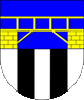 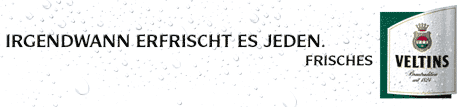 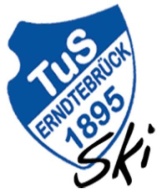 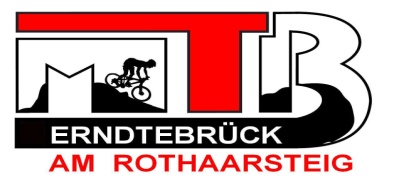 